Corporate Partnership with EMWAEMWA (the European Medical Writers Association) represents medical writers from all over Europe. Membership is currently just over 1000, and growing. This is an exciting time for the organisation: our journal, Medical Writing, is now distributed beyond just the EMWA membership, and our website was re-launched early in 2014. We also have an active presence in the social media, with more than 5000 members in the LinkedIn Group, 1884 followers on Twitter, and more than 1350 likes on our Facebook page. Communication of data and ideas is vital to drug development, medical research, clinical decision-making, and ultimately patient wellbeing. EMWA strives to promote best practice and professionalism in all areas of medical writing. We do this through:Education and training: our Professional Development Programme has over 70 assessed half-day courses, enabling members to build up a record of professional training. Pharmaceutical, clinical research and medical communications companies of all sizes send staff to EMWA for training. EMWA also provides valuable training for the freelance workforce, who fulfil a key role in many areas of the industry.Exchange of ideas: The EMWA journal, conferences and social media groups are important forums for professional exchange among medical writers, and with allied professionals.Guidelines: EMWA’s guidelines on the role of medical writers in developing peer-reviewed publications are widely respected and cited. EMWA is committed to promoting high scientific and ethical standards in all aspects of medical reporting. EMWA conferencesEMWA’s main conference takes place in May each year, offering a mix of professional training, lectures and seminars from invited experts, discussion sessions and social events. Attendance was around 403 at the 2018 conference in Barcelona. A smaller meeting (214 attendees in 2018) is held in November, focusing primarily on training. Conferences are held at attractive and easily accessible locations throughout Europe (future conference locations up to Spring 2020 are Vienna, Malmo, Prague). EMWA’s membershipMembers come from the pharmaceutical, biotech and medical device industries, medical communications agencies, journal publishing, medical translations, and academia. Others are freelance medical writers, editors and translators. They are based all over Europe and beyond, with the largest numbers from the UK and Germany. Medical WritingEMWA’s journal, Medical Writing is a quarterly, 80-page publication distributed to the EMWA membership and to academic institutions and libraries, and has over 1100 current subscribers. It is also available electronically. 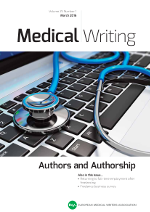 Why partner with EMWA?EMWA is a not-for-profit organization, run by its members for its members. Our corporate partners are much-valued supporters of our work. We aim to establish mutually beneficial relationships that give you a real return on your investment in us.Associate your company with the promotion of best scientific and ethical practice in medical writing and communicationExposure to a targeted audience of medical writers from companies all over Europe, including email access, social networking and face-to-face opportunitiesAttractive exhibition and sponsorship opportunities at conferencesWider exposure on our website and our social media channelsSee below for details of the various levels of Corporate Partnership opportunities available on an annual basis. If you are interested in partnership with EMWA please email Head Office on emwaconference@emwa.org, +44 (0)1625 664 534, or contact us for information on exhibiting at EMWA conferences.PARTNERSHIP SUMMARYBOOKING FORMIn order to confirm your option to become a corporate partner with EMWA, please complete the form below:-OPPORTUNITYPACKAGE COST GOLD PARTNER1 availableAcknowledgement of your status as EMWA Gold Partner, with your logo, on the home page of our website www.EMWA.orgAt each conference: acknowledgement as the Gold Partner on the conference mini-site (link advertised to all members and promoted outside the membership), and in the Conference mini-guide (printed, distributed at conference)Full page advert in 2 issues of Medical WritingOpportunity to provide conference pads or pens (partner to supply)A lunchtime presentation at one EMWA conferenceOne 20 minute Twitter interview per year and a daily tweet at each EMWA conferenceOne emailing to the entire EMWA membership (text to be provided to Head Office for mailing)One emailing to conference delegates 2 weeks before each conferencePrinting of your logo on the conference delegate pack (provided by EMWA)Table top exhibition space at the Spring and Autumn conferencesOne delegate pack insert at the Spring and Autumn conferences€7,500SILVER PARTNER2 availableAcknowledgement of your status as an EMWA Silver Partner, with your logo, on the home page of our website www.EMWA.orgAt each conference: acknowledgement as the Silver Partner on the conference mini-site (link advertised to all members and promoted outside the membership), and in the Conference mini-guide (printed, distributed at conference)Half page advert in 2 issues of Medical WritingOpportunity to provide conference pads or pens (partner to supply)One emailing to the entire EMWA membership (text to be provided to Head Office for mailing)One emailing to Spring conference delegates 2 weeks before the conferenceA daily tweet at each EMWA conferenceTable top exhibition space at the Spring conference including 1 full delegate place (not including workshops) (also available at Autumn conference for an additional fee)Opportunity to give a lunchtime presentation at an EMWA conference, for an additional feeOne delegate pack insert at the Spring and Autumn conferences €5,500BRONZE PARTNER3 AvailableAcknowledgement of your status as an EMWA Bronze Partner, with your logo, on the home page of our website www.EMWA.org (page shortly to be redesigned to accommodate logos)At each conference: acknowledgement as the Bronze Partner on the conference mini-site (link advertised to all members and promoted outside the membership), and in the Conference mini-guide (printed, distributed at conference)Table top exhibition space at the Spring Conference (also available at autumn conference for an additional fee)One delegate pack insert at the Spring and Autumn conferences€3,000Organisation:Contact:Billing address:Purchase order numberEmail:Tel:Partnership Level: Contribution: Package agreed:Signed: On behalf of Corporate PartnerDate:Signed on behalf of EMWADate: